Зовёт птиц солнышко в родной крайТема: Составление текста-повествования и текста-описания. Цель: Углубить умения составлять тексты-описания и тексты-повествования. Формировать творческие навыки. Развивать связную речь, умение сравнивать, сопоставлять, анализировать и делать выводы. Прививать любовь к родному краю и к природе.Оборудование: Рисунки весеннего ветра, ласточек. Картинки гнезд птиц. Таблица «Виды текстов».Ход урока1.Вступительное слово учителя.- Вот и наступил второй месяц весны - апрель.Ночь от нас убегает, становится короче. Ей так легче спрятаться от солнышка. Теплые лучики подгоняют непослушные ручейки к матери-речке. И, хотя, они еще не так щедро раздают свое тепло всем людям, птицам и растениям, но солнышко очень любит весну. Весной оно теплеет и ,чтобы дольше побыть с нею, даже просыпается раньше.2.Поэтическая минутка.Принесло нам солнышко вновь теплоИ ласковые лучики разлило.Рады пчелки из цветов ковру,Весна встречает весело детвору. И бурно  цветут луга и поля,Зовет птиц солнышко в родные края.3.Работа по теме урока.Учитель:- Каких птиц зовет солнышко в родные края? ( Стрижи, жаворонки. ласточки, журавли).- Солнышко очень любит своих братьев и сестер, и посылает их вместе со своими лучиками на землю, часто оно играет с братцем-ветром. Вот и сегодня к нам от солнышка прилетел теплый весенний ветер, он принес весточку. Про неё мы сейчас и прочитаем в сказке  В.А.Сухомлинского «Весенний ветер». Читайте внимательно. Потому что в сказке идет речь о птице. Про которую мы будем сегодня говорить. ( Дети читают сказку).-Кто несет на крыльях весну? Про какие многоцветные наряды говорится в сказке? Почему вздохнул Клен? (Ответы детей).4. Калиграфическая минутка.- 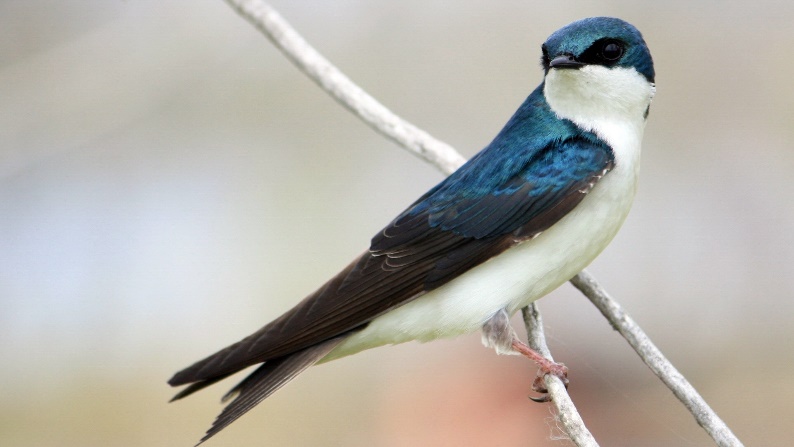 Итак, сегодня мы поговорим про ласточку. Напишите предложение:Весной солнечные лучи ласточкой летят к земле. - Как вы понимаете смысл этого выражения?( Быстро летят).5. Составление устного рассказа по плану.- Давайте вспомним, что мы знаем про ласточку из других уроков. А сейчас братец-ветер хочет проверить вашу наблюдательность и предлагает поиграть с ним в игру.Игра «Весенние вестники» (Учитель читает начало предложения, а дети подбирают конец предложения из вариантов, записанных на доске).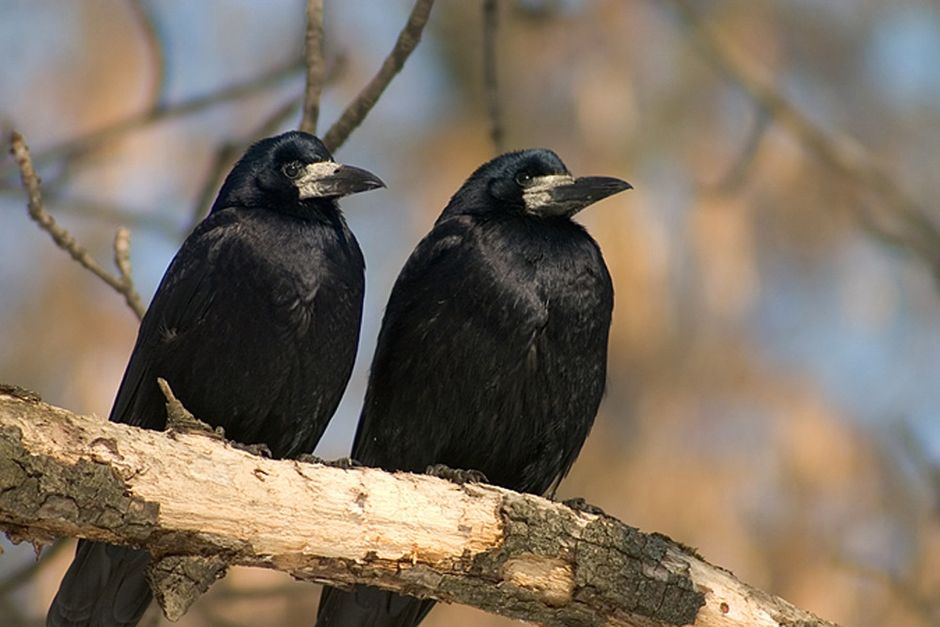 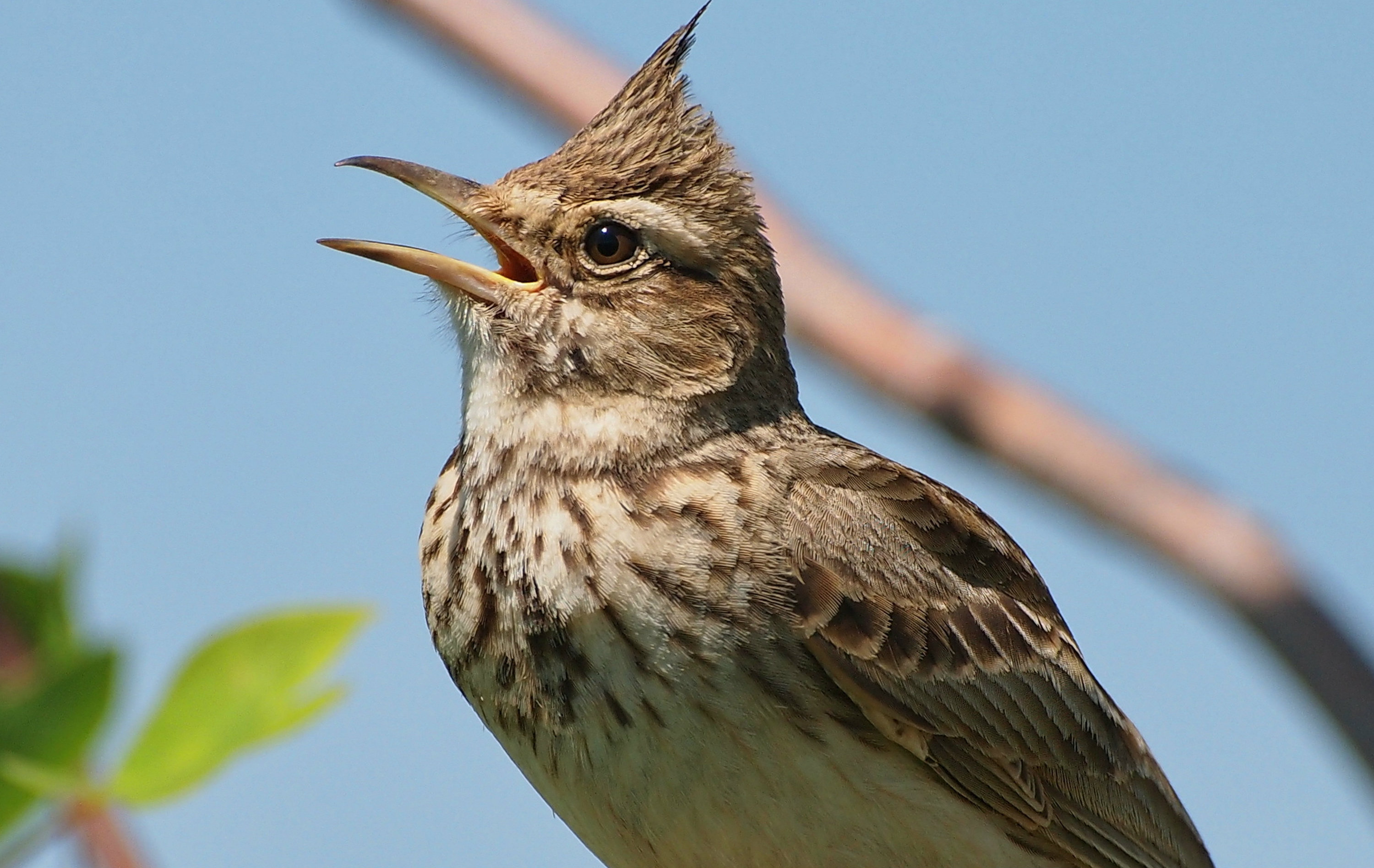 Грачи прилетели,….(первые проталины на поля принесли). Жаворонки над полями запели,…(трава зазеленела). Над цветами первые бабочки закружили- ….(ласточки прилетели).6.Учитель: Весенний ветерок - большой проказник, он дунул и перепутал слова в предложении, а теперь не знает как его собрать. Помогите ему.(Ласточка, одна, не, весны, делает). Это пословица. Какие еще пословицы про ласточку и про птиц вы знаете?7. Чтение плана, записанного на доске.1.Какая это птица? (По размеру и окраске).2.Где она живет?3. Чем питается?4. Какую пользу приносит?5. Как к ней относятся люди?8. Коллективное и индивидуальное составление и редактирование устного рассказа про ласточку.9. Физкультминутка.10. Работа с таблицей «Виды текстов».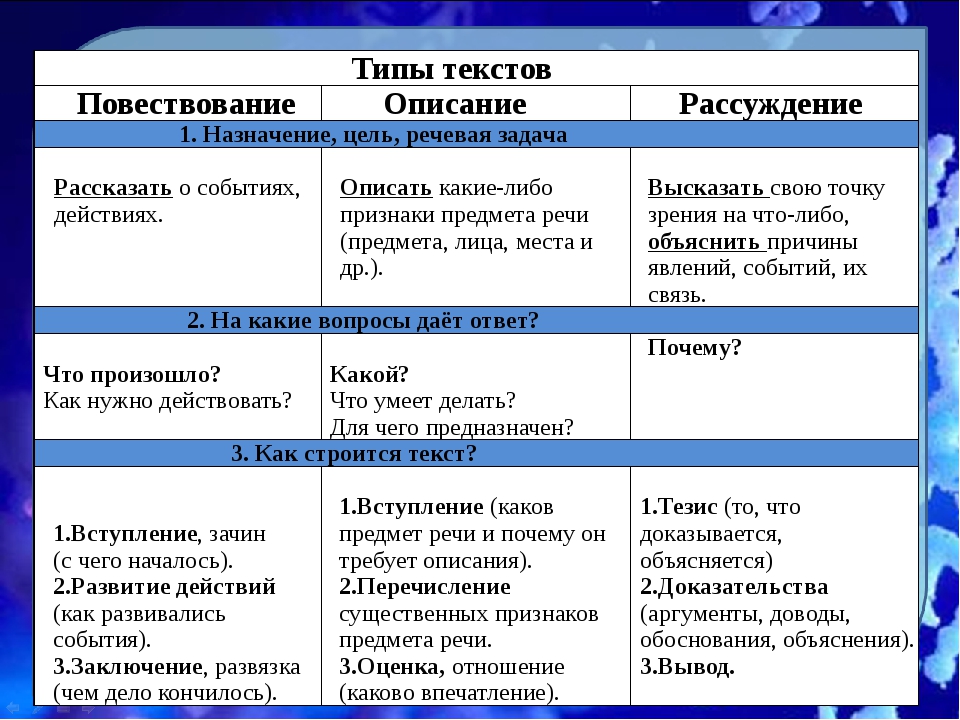 - Как называются тексты. Которые мы только что составляли?- Какие виды текстов вы знаете ещё? Вы слышали уже много красивых слов про эту птицу. Вспомните их.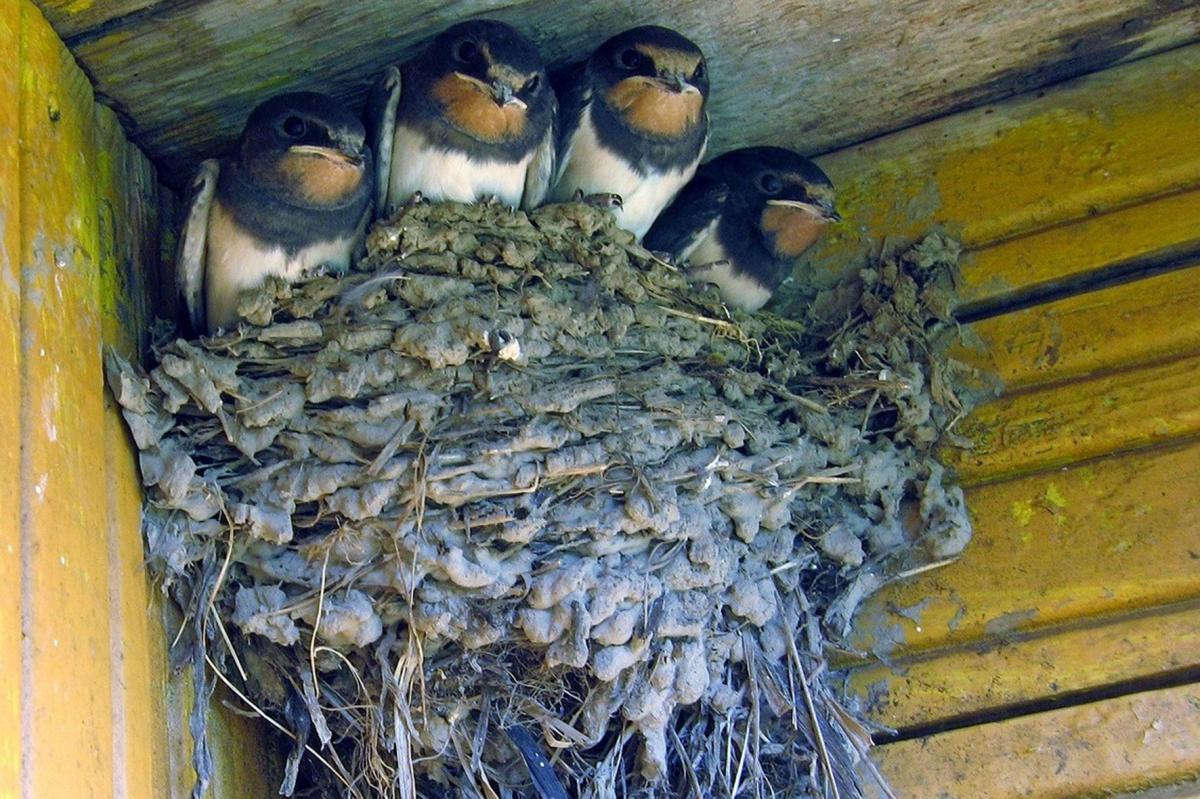 Ученица читает стихотворение.Маленькая ласточка рано поутруПоет-щебечет на весеннем ветру, И весело вьется вверху над окном,Приветливо машет пестрым крылом.- Итак, ребята, давайте подытожим, что мы знаем про ласточку.- Какая она по размеру?(Маленькая, небольшая).- А по окраске?(Черная с белой грудкой, впереди белая шейка).- Какие у неё глаза?(Маленькие, чёрненькие, как бусинки, капельки, пуговки).- А хвост?(Острый, раздвоенный).- Какие имеет ласточка крылья?(Острые).- Какая ласточка - медленная или быстрая?(Быстрая).- А как иначе можно сказать?(Юркая, ловкая, шустрая).11.Запись текста –описания в тетради.- Ветерок много летает, везде бывает, все видит. Он собрал слова для справок - можем использовать их.(Слова записаны на доске в другом порядке).(На доске написана схема текста по ключевым словам).Ласточка -…..птичка,….цвета с … грудкой. Впереди …шейка. Крылья у нее…, хвост- как..Это-….,….,птичка, она… летает. Гнездо строит из….12.Зачитывание составленных текстов.13. Составление сказки про ласточку.- Теперь давайте попробуем составить небольшую сказку про ласточку. Что с ней может произойти?(Сильные ученики составляют сказку, более слабые составляют словосочетания или предложение).Словосочетания: ласточкино гнездо, радостно щебетала, быстро летает, радуется солнышку, греется на солнышке, летит, как стрела, маленькие беспомощные птенчики. Предложения: Ласточка весело щебетала, потому что ее согревал солнечный лучик. Ласточки принесли на своих крыльях ключик от солнца. Образцы текстов:Весёлое щебетаниеУ меня над окном свила ласточка своё гнездо. Обрадовалась, что закончила работу, села и весело защебетала. Она пела про ласковое небо, про белое пушистое облачко, про радостные лица детей.    К этому веселому щебетанию прислушался весенний ветер и разнес эти чудесные звуки. И тогда пел весь мир.Клен и ласточка    Возвращалась Ласточка из чужих краёв домой. Летит и чувствует: голова кружится от слабости. Уже нет сил. Скоро упадет на землю. Но слышит ласковый голос:Лети ко мне. Это я, Клен, дам тебе капельку сока. Подлетела Ласточка, напилась. Поблагодарила Клён и счастливая взмахнула крыльями.14. Коллективное обсуждение.15. Итог урока- Какой текст мы сегодня составляли? - Давайте ещё раз вспомним, что такое текст-описание.- Какая часть речи помогла нам в составлении текста-описания?16. Домашнее задание.- Подобрать пословицы и поговорки про ласточку.